SMLOUVA O NÁJMU STROJEč. 374/2022/01uzavřená podle ustanovení § 1746 odst. 2 a dále ust. § 2201 a násl. zákona č. 89/2012 Sb., občanský zákoník, ve znění pozdějších předpisů („Občanský zákoník“) („Smlouva“)Smluvní strany	Unikont Group s.r.o.se sídlem:		Služeb 609, 108 00 Praha 10 Malešicezapsán v obchodním rejstříku u Městského soudu v Praze, oddíl C, vložka 4307IČ: 			41193113DIČ:			CZ41193113číslo účtu:		2056970101/2600zastoupen:		Radek Bukovský, jednatelve věcech provozních, technických: Mgr. Michal Svoboda, prodej komunální techniky („Pronajímatel“)aMěstský obvod Liberec - Vratislavice nad NisouSe sídlem:		Tanvaldská 50, 463 11 Liberec 30IČO:			00262978DIČ:			CZ00262978zastoupen:		Lukáš Pohanka, starosta ve věcech provozních, technických:  Jan Janíček, vedoucí technického střediskave věcech smluvních: Pavel Podlipný, vedoucí technického odboru(„Nájemce“)(Pronajímatel a Nájemce společně jako „Strany“ a každý samostatně jako „Strana“)PREAMBULEPronajímatel je výlučným vlastníkem následujícího stroje:Značka:					MULTICARModel:					M31 C 4x4Barva:					zelenáRok výroby:				2022(„Předmět nájmu“). Předmět nájmu je pronajímán jako nový Předmět smlouvyPronajímatel se za podmínek stanovených touto Smlouvou zavazuje přenechat Nájemci do užívání Předmět nájmu po sjednanou dobu dle čl. 2.1 této Smlouvy a Nájemce se zavazuje za podmínek stanovených touto Smlouvou platit za to Pronajímateli nájemné ve výši dle čl. 3.1 této Smlouvy. Strany souhlasně prohlašují, že Předmět nájmu je specifikací uvedenou v písm. (A) Preambule Smlouvy dostatečně určitě a srozumitelně popsán, aby nemohl být zaměněn s jinou věcí.Nájemce se zavazuje Předmět nájmu užívat jen k účelům, k nimž je obvykle určen Pronajímatel prohlašuje, že Předmět nájmu je způsobilý k užívání za účelem uvedeným výše v čl. 1.2 Smlouvy. Nájemce není oprávněn dále přenechat Předmět nájmu třetí osobě do podnájmu.Pro vyloučení všech pochybností Strany uvádí, že z této Smlouvy nevyplývá právo Nájemce ke koupi Předmětu nájmu, ať již za doby trvání nájmu či po uplynutí doby trvání nájmu dle této Smlouvy. doba trvání nájmuPředmět nájmu se poskytuje na dobu určitou, a to na dobu od 1.11.2022 do 31.3.2023NÁJEMNÉNájemce se zavazuje platit za užívání Předmětu nájmu nájemné ve výši 50 000,- Kč bez DPH za 1 (jeden) měsíc při maximálním počtu 120 motohodin. Při překročení limitu počtu motohodin se Nájemce zavazuje zaplatit za každou další započatou motohodinu 400 Kč („Nájemné“). Jednou motohodinou se pro účely této Smlouvy rozumí údaj uvedený na palubním počítadle Předmětu nájmu. Za tímto účelem je Nájemce povinen sdělit Pronajímateli údaj o celkovém počtu motohodin k poslednímu dni příslušného kalendářního měsíce, a to elektronicky e-mailem na e-mailovou adresu Pronajímatele, kterou Nájemci za tímto účelem sdělí. Strany se dohodly, že první Nájemné je splatné při předání Předmětu nájmu Nájemci a každé další Nájemné je splatné vždy dopředu k 15. (patnáctému) dni kalendářního měsíce předcházejícího měsíci, za který je Nájemné hrazeno. K Nájemnému bude připočteno DPH ve výši dle aktuálně platných právních předpisů. Pronajímatel je povinen Nájemci vystavit na platby Nájemného daňový doklad. Pronajímatel je oprávněn zasílat Nájemci daňové doklady souvislosti s touto Smlouvou e-mailem, ve formátu pdf, a to na e-mailovou adresu vratislavice@vratislavice.cz.Nájemce se zavazuje zaplatit Nájemné na bankovní účet Pronajímatele vedený u Citibank Europe plc., číslo účtu 2056970101/2600. Nájemné je uhrazeno v okamžiku připsání příslušné částky na účet Pronajímatele. Strany si sjednávají, že jakoukoli vzájemnou pohledávku Stran, vyplývající jim z titulu této Smlouvy, lze postoupit na třetí osobu pouze s předchozím písemným souhlasem druhé Strany.Nájemce ani pronajímatel není oprávněn jednostranně započítat jakékoliv svoje pohledávky vůči jakýmkoliv pohledávkám druhé strany.PŘEDÁNÍ PŘEDMĚTU NÁJMU A DOKLADŮ Pronajímatel se zavazuje, že předá Nájemci Předmět nájmu včetně příslušenství ke dni uzavření této Smlouvy. Spolu s Předmětem nájmu je povinen Pronajímatel předat Nájemci i příslušné doklady k Předmětu nájmu, včetně Návodu k obsluze (jak je tento pojem definován v čl. 6.4 Smlouvy) a Servisního sešitu (jak je tento pojem definován v čl. 6.5 Smlouvy).O předání a převzetí Předmětu nájmu spolu s doklady se sepíše protokol, který Strany podepíší a který se stane nedílnou součástí této Smlouvy.Předmět nájmu bude předán v místě provozovny Nájemce na adrese: Technické středisko, Dřevařská 1637, 463 11 Liberec.PRÁVA A POVINNOSTI pronajímatelePronajímatel je povinen zajistit, aby Předmět nájmu byl při předání Nájemci v takovém technickém stavu, aby byl způsobilý k užívání za účelem uvedeným výše v čl. 1.2 Smlouvy, dále proškolení obsluhy pro řádný a odborný provoz dle čl.6.4.této smlouvy. Pronajímatel se zavazuje zajistit a udržovat v platnosti po celou dobu trvání této Smlouvy povinné pojištění Předmětu nájmu, jakož i pojištění pro případ havárie (havarijní pojištění), živelné pohromy nebo odcizení. Pojištění zajišťované Pronajímatelem se nevztahuje na zavazadla a přepravované osoby.Pronajímatel je oprávněn kdykoli zkontrolovat stav, umístění i používání Předmětu nájmu a Nájemce je povinen mu takovou kontrolu umožnit a poskytnout k tomu nezbytnou součinnost.Pronajímatel se zavazuje zajistit plnění daňových a poplatkových povinností z titulu majitele a provozovatele Předmětu nájmu. Pronajímatel se zavazuje v případě poruchy vozidla vyslat servisního technika nejpozději do 48 hodin od nahlášení závady. PRÁVA A POVINNOSTI NÁJEMCENájemce je oprávněn užívat Předmět nájmu výlučně k účelu dle čl. 1.2 této Smlouvy. Případná úřední povolení nezbytná pro provoz nebo užívání Předmětu nájmu nebo případné úřední registrace a ohlášení je povinen na své náklady a včas zajistit Nájemce.Nájemce je povinen dodržovat veškeré právní předpisy a dále doporučení a pokyny Pronajímatele a výrobce Předmětu nájmu související s Předmětem nájmu.Nájemce se zavazuje zdržet se jakkoliv s Předmětem nájmu právně disponovat, zejména není oprávněn jej prodat, darovat, jakoukoli formou dále pronajmout, zastavit apod. či jakkoliv zavdat příčinu ke vzniku práva třetích osob k Předmětu nájmu. Nájemce se zavazuje zajistit řádný a odborný provoz Předmětu nájmu. Nájemce se dále zavazuje udržovat Předmět nájmu ve stavu funkčním a způsobilém řádného užívání za účelem dle čl. 1.2 této Smlouvy, zejména se zavazuje zajišťovat každodenní čištění, jakož i průběžný servis Předmětu nájmu, a to způsobem uvedeným v návodu k obsluze Předmětu nájmu, který bude předán Nájemci spolu s Předmětem nájmu („Návod k obsluze“ a „Povinnosti dle Návodu k obsluze“), jakož i zajišťovat běžnou údržbu uvedenou v Příloze č. 1 této Smlouvy. Nájemce se zavazuje se řídit pokyny uvedenými v Návodu k obsluze, zejména pak servisními intervaly. Veškeré náklady spojené s provozem (zejména náklady na pohonné hmoty), běžnou údržbou dle Přílohy č. 1 a Povinnostmi dle Návodu k obsluze Předmětu nájmu nese výlučně Nájemce. Servisní a běžná údržba Předmětu nájmu uvedená v servisním sešitě, který bude předán Nájemci spolu s Předmětem nájmu („Servisní sešit“), bude zajišťována a hrazena Pronajímatelem. Tato servisní a běžná údržba bude prováděná v místě provozovny Nájemce na adrese: Městský obvod Liberec - Vratislavice nad Nisou - Technické středisko, Dřevařská 1637, 463 11 Liberec. („Servisní prohlídka“). Nájemce je povinen řídit se pokyny uvedenými v Servisním sešitě, zejména pak servisními intervaly Servisní prohlídky. Nájemce je povinen se na Servisní prohlídku objednat nejméně 5 (pět) pracovních dnů před pravidelným termínem Servisní prohlídky, přičemž Servisní prohlídka bude Pronajímatelem dokončena do 2 (dvou) pracovních dnů, za předpokladu, že na Předmětu nájmu nebudou zjištěny závady, resp. že nebude potřeba provést na Předmětu nájmu jiné úkony než takové, které vyplývají z běžné servisní prohlídky předepsané výrobcem Předmětu nájmu. Poruší-li Nájemce povinnost přistavit Předmět nájmu na Servisní prohlídku dle tohoto čl. 6.5 Smlouvy, odpovídá Nájemce za všechny vady Předmětu nájmu, které v této souvislosti na Předmětu nájmu vzniknou, a Pronajímateli zaniká povinnost zajišťovat a hradit náklady Servisní prohlídky (servisní a běžné údržby uvedené v Servisním sešitě). Pro vyloučení všech pochybností Strany sjednávají, že v takovém případě je Nájemce povinen zajišťovat a hradit náklady Servisní prohlídky. Současně se Nájemce zavazuje zaplatit Pronajímateli veškerou škodu, která mu tímto porušením jeho povinností vznikne.Nájemce není oprávněn provádět jakékoliv úpravy na Předmětu nájmu bez předchozího souhlasu Pronajímatele s výjimkou každodenního čištění a servisu Předmětu nájmu způsobem uvedeným v Návodu k obsluze.Nájemce nese po dobu trvání nájmu dle čl. 2.1 této Smlouvy nebezpečí škody na Předmětu nájmu, s výjimkou případů, kdy škodu způsobil Pronajímatel. Nájemce je povinen užívat Předmět nájmu tak, aby na něm nevznikla škoda, jakož i předcházet jejímu vzniku. Každou škodu, nehodu či jinou pojistnou událost je povinen Nájemce oznámit Pronajímateli bezprostředně poté, kdy ji zjistí. V případě pojistné události se Nájemce zavazuje, že Nájemce i řidič Předmětu nájmu poskytne Pronajímateli a příslušné pojišťovně veškerou potřebnou součinnost, včetně řádného a včasného vyplnění potřebných dokladů (např. protokolů pro orgány Policie České republiky). Povinnost hradit Nájemné tím není dotčena.  Poruší-li Nájemce a/nebo řidič Předmětu nájmu některou z povinností stanovených v tomto čl. 6.8 Smlouvy, zavazuje se Nájemce zaplatit Pronajímateli škodu, která mu porušením takové povinnosti vznikne.Nájemce nese odpovědnost za jakoukoliv škodu způsobenou Pronajímateli v souvislosti s touto Smlouvou (zejména za škodu na Předmětu nájmu), a to v plné výši, ledaže škoda bude Pronajímateli uhrazena na základě pojištění sjednaného dle čl. 5.2 Smlouvy. V takovém případě se Nájemce zavazuje uhradit Pronajímateli škodu do výše rozdílu mezi pojistným plněním a skutečnými náklady Pronajímatele. Pronajímatel je povinen doložit výši škody a skutečných nákladů jejich vyúčtováním. Nájemce se zavazuje poskytnout Pronajímateli anebo třetí osobě veškerou maximální součinnost v souvislosti s likvidací pojistné události. V případě škody na Předmětu nájmu je Nájemce povinen zajistit opravu Předmětu nájmu na své náklady, a to v servise schváleném Pronajímatelem. Výjimkou jsou opravy hrazené na základě pojištění sjednaného dle čl. 5.2 Smlouvy. V takovém případě je Pronajímatel povinen Nájemci uhradit náklady na opravu Předmětu nájmu ve výši vyplaceného pojistného plnění.Spoluúčast ve výši 10% procent hradí Nájemce.SankceDostane-li se Nájemce do prodlení s úhradou Nájemného, zavazuje se zaplatit Pronajímateli smluvní pokutu ve výši 0,1 % z dlužné částky za každý den prodlení.Poruší-li Nájemce povinnosti mu vyplývající z čl. 6 Smlouvy, zavazuje se zaplatit Pronajímateli smluvní pokutu ve výši odpovídající 10 % Nájemného za každé jednotlivé porušení.V případě prodlení s vrácením Předmětu nájmu se Nájemce zavazuje uhradit Pronajímateli smluvní pokutu ve výši 1500 Kč za každý den prodlení.Smluvní pokuty jsou spatné do 5 (pěti) pracovních dnů od doručení výzvy příslušné Strany k jejich uhrazení.Ujednáním o smluvních pokutách není dotčeno právo Pronajímatele na náhradu škody.Poruší-li Pronajímatel povinnosti mu vyplývající z čl. 5 Smlouvy, zavazuje se zaplatit Nájemci smluvní pokutu ve výši odpovídající 10 % Nájemného za každé jednotlivé porušení.UKONČENÍ SmlouvyTato Smlouva zaniká uplynutím doby, na kterou byl nájem dle čl. 2.1 této Smlouvy sjednán, úplným zničením Předmětu nájmu, odcizením Předmětu nájmu anebo dohodou Stran. Pro vyloučení pochybností Strany vylučují aplikaci § 2230 odst. 1 Občanského zákoníku.Pronajímatel je oprávněn tuto Smlouvu předčasně ukončit písemnou výpovědí bez výpovědní doby v případě, že:se Nájemce dostane do prodlení s plněním jakýchkoliv peněžitých závazků dle této Smlouvy (zejména Nájemného) delšího než 15 kalendářních dnů a/nebo se dostane do prodlení opakovaně (nejméně dvakrát) bez ohledu na délku trvání prodlení;Nájemce porušuje povinnosti mu vyplývající z této Smlouvy a/nebo právních předpisů opakovaně (nejméně dvakrát) a/nebo je porušuje hrubým způsobem;bude ve věci Nájemce zahájeno insolvenční řízení anebo obdobné řízení. Pronajímatel je oprávněn tuto Smlouvu předčasně ukončit písemnou výpovědí bez výpovědní doby v případě, že:se Nájemce stane na základě postupu podle zákona č. 134/2016 Sb., o zadávání veřejných zakázek, v platném znění, vlastníkem stroje stejných nebo obdobných vlastností, který pro něj bude plnit stejný ekonomicko-společenský účelNájemce je povinen předat Předmět nájmu zpět Pronajímateli poslední den trvání nájmu dle čl.  2.1  Smlouvy a v případě předčasného ukončení Smlouvy do 2. (druhého) pracovního dne ode dne ukončení této Smlouvy, a to ve stavu, v jakém jej převzal s přihlédnutím k obvyklému opotřebení. Předání Předmětu nájmu zpět Pronajímateli, proběhne v provozovně Nájemce . Neodpovídá-li stav Předmětu nájmu obvyklému opotřebení, je Nájemce povinen uhradit Pronajímateli hodnotu nadměrného opotřebení, a to dle vyčíslení Pronajímatele. O předání Předmětu nájmu bude sepsán předávací protokol. Zánik této Smlouvy se nijak nedotýká nároků Stran vzniklých před jejím zánikem ani těch ustanovení této Smlouvy, u nichž to vyplývá z povahy věci, přičemž taková ujednání zůstanou v platnost i po ukončení této Smlouvy (zejména právo na úhradu smluvních pokut a náhrady škody). ZÁVĚREČNÁ USTANOVENÍ Tato Smlouva nabývá platnosti dnem jejího podpisu všemi Stranami. Strany výslovně sjednávají, že tuto Smlouvu lze měnit či rušit pouze písemně, a to formou písemného, číslovaného dodatku.  Tato Smlouva je vyhotovena a podepsána ve 2 (dvou) shodných vyhotoveních v jazyce českém, přičemž každá Strana obdrží 1 (jedno) vyhotovení. Nedílnou součástí Smlouvy je též její Příloha č. 1 - Souhrn základních povinností Nájemce.Strany prohlašují, že na sebe ve smyslu ust. § 1764 Občanského zákoníku berou nebezpečí změny okolností.Není-li výslovně uvedeno jinak, nese každá ze Stran své vlastní náklady vzniklé v souvislosti nebo v důsledku plnění povinností plynoucích z této Smlouvy nebo s ní souvisejících. Bude-li jakékoli ustanovení této Smlouvy shledáno příslušným soudem nebo jiným orgánem zdánlivým, neplatným nebo nevymahatelným, bude takové ustanovení považováno za vypuštěné ze Smlouvy a ostatní ustanovení této Smlouvy budou nadále trvat, pokud lze předpokládat, že by Strany tuto Smlouvu uzavřely i bez takového ustanovení, pokud by zdánlivost, neplatnost nebo nevymahatelnost rozpoznaly včas (oddělitelné ujednání). Strany v takovém případě bez zbytečného odkladu uzavřou takové dodatky k této Smlouvě, které umožní dosažení výsledku stejného, a pokud to není možné, pak co nejbližšího tomu, jakého mělo být dosaženo zdánlivým, neplatným nebo nevymahatelným ustanovením. Smlouva nabývá účinnost dnem uveřejnění v registru smluv podle § 6 odst. 1 zákona č. 340/2015 Sb. v platném znění.Tato smlouva byla schválena Radou Městského obvodu Liberec – Vratislavice nad Nisou dne 17.10.2022, usnesením č.327/10/2022.Seznam příloh:Příloha č. 1 – seznam servisních úkonů považovaných za běžnou údržbu Příloha č. 2 – Technická specifikace vozidlaStrany tímto výslovně prohlašují, že tato Smlouva vyjadřuje jejich pravou a svobodnou vůli, na důkaz čehož připojují níže své podpisy.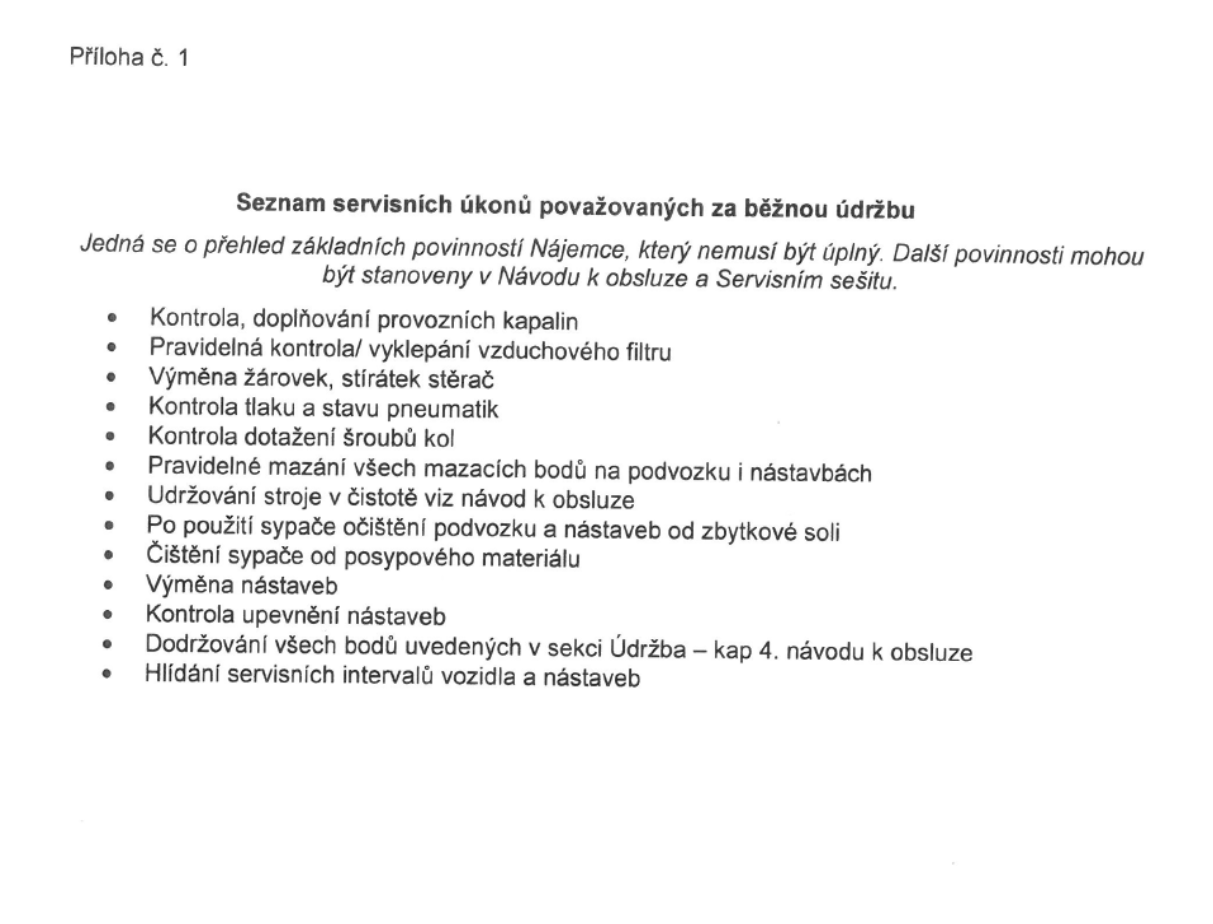 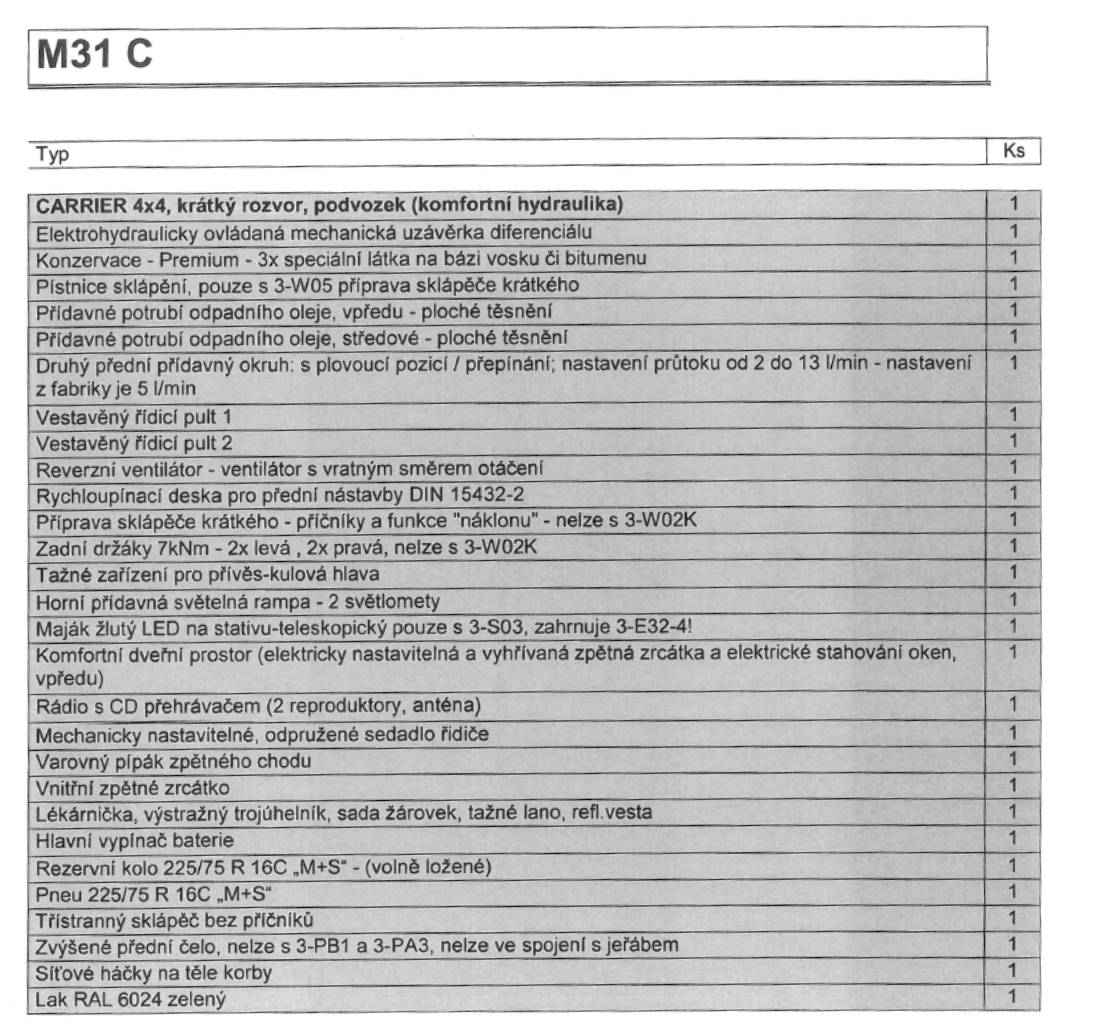 PronajímatelNájemceMísto: Datum: Za Unikont Group s.r.o.Místo: Liberec 30Datum: 01.11.2022Za Městský obvod Liberec - Vratislavice nad Nisou________________________________________________________________Radek BukovskýJednatel společnostiLukáš Pohanka starosta